Eğitim kurumu sınıf/alan zümreleriMADDE 12 - (1) (Değişik: 27/08/2019 tarihli ve 15362682 sayılı Makam Onayı) Eğitim kurumu sınıf/alan zümreleri; eğitim kurumunda aynı sınıfı okutan veya alanı aynı olan öğretmenlerden oluşur. Ancak ilkokullarda zümreler; aynı sınıfı okutan öğretmenler ile varsa o sınıfta/sınıflarda derse giren alan öğretmenlerinden oluşur. Ayrıca ilkokullarda aynı sınıfı okutan sınıf öğretmenlerinden her sınıf seviyesinde sınıf zümre başkanı ve varsa aynı alan öğretmenlerinin her birinin alan zümre başkanı seçilir. İlkokullarda alan öğretmenleri, kendi alanlarındaki ilçe ve il zümre toplantılarına katılır. Meslekî ve teknik eğitim veren eğitim kurumlarında gerektiğinde uzman, usta öğretici, eğitici personel ve teknisyenler de uygun olan alanlarla birlikte zümre öğretmenler kuruluna katılır. Alanında bir öğretmen olması durumunda zümre toplantısı, eğitim kurumu müdürü veya müdürün görevlendireceği müdür yardımcısı ile yapılır. Kurul, haziran ayında yapılacak toplantıda, eylül ayından itibaren geçerli olmak üzere 2 yıl süreyle kendi aralarından birini başkan seçer. Aynı şekilde yedek başkan belirlenir. Mesleki ve teknik eğitim kurumlarında ise alan/bölüm şefleri alanının zümre başkanı olup bu göreve devam ettiği sürece zümre başkanlığı devam eder. (Değişiklik: 08/08/2018 tarihli ve 14420738 sayılı Makam Onayı ) Seçilen başkan eğitim kurumu yönetimine bildirilir. Yıl içerisinde zorunlu bir sebeple zümre başkanı değiştiği takdirde yedek başkan zümrenin başkanı olur. Katılımcılardan yeni bir yedek başkan seçilir. Bir önceki zümre başkanı toplantı yaparak mevcut durumu, yapılacak ve yapılmış çalışmaları, gündemleri ve kararları yeni başkana ve katılımcılara aktarır. Seçilen başkan eğitim kurumu yönetimine bildirilir.Zorunlu bir durum olmadığı sürece eğitim ve öğretim yılı içerisinde zümre başkanı değiştirilemez.Eğitim kurumunda alanında bir öğretmen olanlar, alanları ile ilgili bir üst zümre toplantısına katılırlar.(Değişik: 27/08/2019 tarihli ve 15362682 sayılı Makam Onayı) Zümre toplantıları; ders yılı başlamadan önce, ikinci dönem başında ve ders yılı sonunda, ayrıca ortaöğretim kurumlarında kasım ve nisan ayları içinde eğitim kurumu müdürlüğünce planlanan tarihte bir iş günü içinde yapılır. İhtiyaç duyulması hâlinde eğitim kurumu müdürü/zümre başkanının çağrısı veya üyelerin salt çoğunluğunun yazılı talebi üzerine eğitim kurumu zümre toplantılarında alınan kararların ve varsa yeni gündem maddelerinin görüşülmesi amacıyla aynı esas ve usulle ara zümre toplantıları yapılır. (Değişiklik:08/08/2018 tarihli ve 14420738 sayılı Makam Onayı) Ders yılı sonunda yapılan toplantıda ise eğitim ve öğretim yılı boyunca alınan kararlar ve sonuçları değerlendirilir.Zümre toplantıları ders saatleri dışında yapılır.(Değişik: 27/08/2019 tarihli ve 15362682 sayılı Makam Onayı) Zümreler; Millî Eğitim Bakanlığı Zümrelerin Toplantı Takvimi’nde (EK-2) belirtilen zaman dilimleri içinde konuyla ilgili hazırlanacak ve kurul üyelerine toplantı öncesi duyurulacak gündem ile toplanır. Zorunlu durumlar dışında toplantıların tarihi, yeri ve gündemi en az 5 gün önceden ilgililere yazılı olarak gerektiğinde e-posta ve/veya bilişim araçlarıyla da duyurulur.(Değişik: 27/08/2019 tarihli ve 15362682 sayılı Makam Onayı) Ders yılı başlamadan önce, ikinci dönem başında, ders yılı sonunda ve eğitim kurumu müdürü/zümre başkanının gerekli gördüğü zamanlar ile kurul üyelerinin salt çoğunluğunun yazılı isteği doğrultusunda yapılacak olan eğitim kurumu sınıf/alan zümre toplantılarında aşağıda yer verilen maddelerden ilgili görülenler ile zümre başkanının gerekli gördüğü konular, kurul üyelerinin salt çoğunluğunun kararıyla gündeme alınması kararlaştırılan konular eğitim kurumlarının kademe ve türüne göre gündeme alınır, görüşülerek karara bağlanır. Kararlar oy çokluğuyla alınır. Eşitlik hâlinde zümre başkanının katıldığı görüş kabul edilir. Alınan kararlar müdürün onayından sonra uygulamaya konulur. Ayrıca, kurul tutanağı, toplantıya katılmayanlar da dâhil ilgili tüm zümre kurulu üyeleri tarafından imzalanır ve eğitim kurumu yönetimince saklanır.Eğitim kurumu sınıf/alan zümreleri toplantılarında;Bir önceki toplantıda alınan kararlar,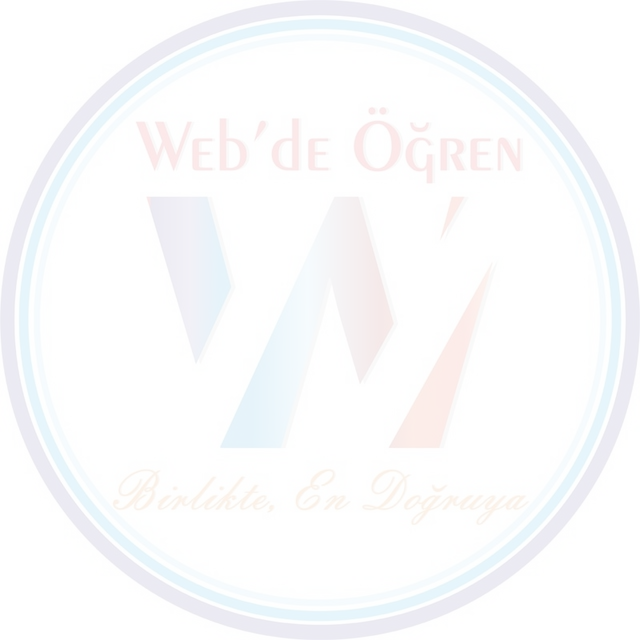 Planlamaların; eğitim ve öğretimle ilgili mevzuat, okulun kuruluş amacı ve ilgili alanın öğretim programına uygun yapılması,Atatürkçülükle ilgili konuların üzerinde durularak çalışmaların buna göre planlanması ile öğretim programlarının incelenmesi, programların çevre özellikleri de dikkate alınarak amacına ve içeriğine uygun olarak uygulanması, yıllık plan ve ders planlarının hazırlanması ve uygulanmasında konu ve kazanım ağırlıklarının dikkate alınması,ç) Derslerin işlenişinde uygulanacak öğretim yöntem ve tekniklerinin belirlenmesi,Özel eğitim ihtiyacı olan öğrenciler için bireyselleştirilmiş eğitim programları (BEP) ile ders planlarının görüşülmesi,Diğer zümre ve alan öğretmenleriyle yapılabilecek işbirliği ve esaslarının belirlenmesi,Öğretim alanı ile bilim ve teknolojideki gelişmelerin izlenerek uygulamalara yansıtılması,Öğrencilerde girişimcilik bilincinin kazandırılmasına yönelik çalışmaların yapılması,ğ) Derslerin daha verimli işlenebilmesi için ihtiyaç duyulan kitap, araç-gereç ve benzeri öğretim materyallerinin belirlenmesi,Okul ve çevre imkânlarının değerlendirilerek, yapılacak deney, proje, gezi ve gözlemlerin planlanması,ı) Öğrenci başarısının ölçülmesi ve değerlendirilmesi amacıyla sınav analizlerinin yapılması,Sınavların, beceri sınavlarının ve ortak sınavların planlanması,Öğrencilerin ulusal ve uluslararası düzeyde katıldıkları çeşitli sınav ve yarışmalarda aldıkları sonuçlara ilişkin başarı durumları,Görsel sanatlar, müzik, beden eğitimi dersleriyle uygulamalı nitelikteki diğer derslerin değerlendirilmesinde dikkate alınacak hususların tespit edilmesi; sınavların şekil, sayı ve süresiyle ürün değerlendirme ölçeklerin belirlenmesi,Öğretim programları, okul ve çevre şartları dikkate alınarak eğitim kurumlarının kademe ve türüne göre proje konuları ile performans çalışmalarının belirlenmesi, planlanması ve bunların ölçme ve değerlendirilmesine yönelik ölçeklerin hazırlanması,İş sağlığı ve güvenliği tedbirlerinin değerlendirilmesi,(Değişik: 27/08/2019 tarihli ve 15362682 sayılı Makam Onayı) ve benzeri konular gündeme alınarak görüşülür, değerlendirilir ve kararlar alınır.Mesleki ve teknik eğitim veren eğitim kurumlarında ayrıca;Dal dersleri ve modüllerinin belirlenmesi, gerektiğinde yeni öğretim programlarının hazırlanması ve mevcutların geliştirilmesi,Matematik ve fen bilimleriyle ilgili atölye, laboratuvar ve meslek dersleri arasındaki ortak konuların birlikte ve eş zamanlı yürütülmesi,Proje, yarışma, fuar ve sergi çalışmalarının değerlendirilmesi,ç) İşletmelerde mesleki eğitim ve staj yapacak öğrencilerle ilgili konuların değerlendirilmesi,(Değişik: 27/08/2019 tarihli ve 15362682 sayılı Makam Onayı) ve benzeri konular gündeme alınarak görüşülür, değerlendirilir ve kararlar alınır.(Mülga: 27/08/2019 tarihli ve 15362682 sayılı Makam Onayı).Mesleki ve teknik Anadolu liselerinde alan zümre öğretmenleri, mayıs ayının son haftasında bir iş günü toplanarak, staj yapacak öğrencileri belirler.Eğitim kampüslerinde zümre öğretmenler kurulu toplantıları uygulanan her program için ayrı ayrı yapılır. Öğretmenler dersine girdikleri programların zümrelerine katılırlar.